ПРОЕКТ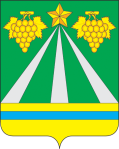 СОВЕТ МУНИЦИПАЛЬНОГО ОБРАЗОВАНИЯ КРЫМСКИЙ РАЙОН РЕШЕНИЕот ___________________				                                                             № ___________город КрымскО внесении изменений в решение Совета муниципального образования Крымский район от 27 августа 2014 года № 431 «О бюджетном процессе в муниципальном образовании Крымский район»В целях приведения правовых основ, содержания и механизма осуществления бюджетного процесса в муниципальном образовании Крымский район в соответствие с положениями Бюджетного кодекса Российской Федерации   и закона Краснодарского края от 4 февраля 2002 года № 437-КЗ «О бюджетном процессе в Краснодарском крае», Совет муниципального образования Крымский район, р е ш и л:1. Внести в решение Совета муниципального образования Крымский район от 27 августа 2014 года № 431 «О бюджетном процессе в муниципальном образовании Крымский район» (далее по тексту - Решение), следующие изменения:1) в пункте 8 приложения к Решению:а) в абзаце 12  слово «осуществляет» заменить словом «принимает»;б) после абзаца «осуществляет приостановление операций по лицевым счетам получателей средств местного бюджета в случаях, предусмотренных законодательством Российской Федерации;» дополнить абзацем следующего содержания:«осуществляет казначейское сопровождение (операции с денежными средствами участника казначейского сопровождения) в отношении средств, определенных в соответствии со статьей 242.26 Бюджетного кодекса Российской Федерации, в случаях установленных решением о местном бюджете;»;2) абзац 3 пункта  22 приложения к Решению изложить в следующей редакции:«Проект решения о местном бюджете выносится на публичные слушания в порядке, установленном Советом муниципального образования Крымский район. Публичные слушания по проекту местного бюджета проводятся в целях информирования и учета мнения населения муниципального образования Крымский район, органов государственной власти, органов местного самоуправления Крымского района о бюджетной и налоговой политике муниципального образования Крымский район и о параметрах местного бюджета на очередной финансовый год и плановый период. Проведение публичных слушаний по проекту местного бюджета является обязательным. При введении режима повышенной готовности или чрезвычайной ситуации на всей территории Российской Федерации или Краснодарского края в соответствии с Федеральным законом от 21 декабря 1994 года № 68-ФЗ «О защите населения и территорий от чрезвычайных ситуаций природного и техногенного характера» проект решения о местном бюджете выносится на общественные обсуждения. Решение о проведении общественных обсуждений по проекту местного бюджета принимается представительным органом.»;3) абзац 1 пункта 34 приложения к Решению изложить в следующей редакции:«34. Годовой отчет об исполнении местного бюджета до его рассмотрения в Совете муниципального образования Крымский район подлежит вынесению на публичные слушания в порядке, установленном Советом муниципального образования Крымский район, и внешней проверке. Проведение публичных слушаний по годовому отчету об исполнении краевого бюджета является обязательным. При введении режима повышенной готовности или чрезвычайной ситуации на всей территории Российской Федерации или Краснодарского края в соответствии с Федеральным законом от 21 декабря 1994 года № 68-ФЗ «О защите населения и территорий от чрезвычайных ситуаций природного и техногенного характера» годовой отчет об исполнении местного бюджета до его рассмотрения в Совете муниципального образования Крымский район подлежит вынесению на общественные обсуждения. Решение о проведении общественных обсуждений по годовому отчету об исполнении местного  бюджета принимается представительным органом.».2. Настоящее Решение вступает в силу с 1 января 2022 года.Председатель Совета муниципальногообразования Крымский район                                                                А.В.Юшко                                                                        Глава муниципального образования Крымский район                                                                                       С.О.ЛесьПОЯСНИТЕЛЬНАЯ ЗАПИСКАк проекту решения Совета муниципального образования Крымский район«О внесении изменений в решение Совета муниципального образования Крымский район от  27 августа 2014 года № 431 «О бюджетном процессе в муниципальном образовании Крымский район»Признавая и гарантируя самостоятельность местного самоуправления, в том числе и в нормативном регулировании вопросов местного значения, государство в то же время требует неукоснительного соблюдения принципа единства правового пространства Российской Федерации. Этот принцип распространяется и на муниципальные правовые акты.Обеспечение принципа законности при принятии (издании) муниципальных нормативных правовых актов является одной из приоритетных задач при реализации муниципального нормотворчества.Правовой мониторинг действующей редакции решения Совета муниципального образования Крымский район от 27 августа 2014 года № 431 «О бюджетном процессе в муниципальном образовании Крымский район», регламентирующего правовые основы, содержание и механизм осуществления бюджетного процесса в муниципальном образовании Крымский район,  выявил необходимость его актуализации в соответствии с положениями Бюджетного кодекса Российской Федерации и закона Краснодарского края от 4 февраля 2002 года № 437-КЗ «О бюджетном процессе в Краснодарском крае».1. Федеральным законом от 1 июля 2021 г. № 244-ФЗ в Бюджетный кодекс РФ внесены поправки о нормах  казначейского сопровождения (проведение операций с денежными средствами юрлица, ИП, физлица - производителя товаров, работ, услуг после подтверждения на соответствие условиям и (или) целям их предоставления) и казначейском обеспечении обязательств (учет операций на лицевых счетах, открываемых указанным участникам бюджетного процесса в   финансовом органе муниципалитета). Данные поправки вступаю в силу с 1 января 2022 года.2. Законом Краснодарского края от 30 апреля 2021 года № 4464-КЗ в статью 22.1 Закона Краснодарского края «О бюджетном процессе в Краснодарском крае», которая, устанавливает порядок проведения публичных слушаний по проекту краевого бюджета внесены изменения, согласно которых «в случае введения режима повышенной готовности или чрезвычайной ситуации на всей территории Российской Федерации или Краснодарского края в соответствии с Федеральным законом от 21 декабря 1994 года № 68-ФЗ «О защите населения и территорий от чрезвычайных ситуаций природного и техногенного характера», проект краевого бюджета МОЖЕТ быть вынесен не публичные слушания, а общественные обсуждения. Публичные слушания (очное обсуждение проекта бюджета в помещении) и общественные обсуждения (заочное обсуждение проекта бюджета, посредством интернета и писем) это формы участия населения в осуществлении местного самоуправления (подробно это регламентировано в ст.28 ФЗ-131 № 131-ФЗ «Об общих принципах организации местного самоуправления в Российской Федерации».  Иными словами в случае введения режима повышенной готовности или чрезвычайной ситуации на всей территории Российской Федерации орган местного самоуправления в целях безопасности и вводимых ограничений ввиду ЧС может прибегнуть к обсуждению проекта местного бюджета посредством общественных обсуждений.В целях обеспечения единообразия применения установленных правовых основ, содержания и механизма осуществления бюджетного процесса в муниципальном образовании Крымский район в соответствии с нормами Бюджетного кодекса РФ и Закона Краснодарского края «О бюджетном процессе в Краснодарском крае»,  предлагается в решение Совета муниципального образования Крымский район от  27 августа 2014 года № 431 «О бюджетном процессе в муниципальном образовании Крымский район» внести ряд изменений:1) дополнить пункт 8 решения о бюджетных полномочиях финансового органа муниципального образования Крымский район полномочиями о казначейском сопровождении операций с денежными средствами участников бюджетного процесса,  на лицевых счетах, открываемых в финансовом органе муниципалитета;2) изменить порядок участия населения в осуществлении местного самоуправления в части обсуждения проекта местного бюджета (пункт 22 решения) и проекта годового отчета  об исполнении местного бюджета (пункт 34 решения) посредством, как публичных слушаний, так и общественных обсуждений. 3) также предлагается в пункте 8 решения о бюджетных полномочиях финансового органа муниципального образования Крымский район в абзаце «о мерах по принудительному взысканию с заемщика, гаранта или поручителя просроченной задолженности по бюджетным кредитам»  заменить формулировку полномочий финансового органа с «осуществляет» на «принимает» - в соответствии с положениями пункта 7 статьи 93.2 БК РФ.Проект правового акта является нормативно правовым, поскольку  устанавливает общеобязательных рассчитанных на многократное применение правил (норм) и вступает в силу со дня его подписания (права и свободы граждан не затрагивает).Заместитель главы муниципального образования Крымский район, начальник финансового управления                            Г.И.Макарян   О внесении проекта решения СоветаУважаемый Андрей Владимирович!В соответствии со статьей 31 устава муниципального образования Крымский район вношу на рассмотрение Совета проект решения  «О внесении изменений в решение Совета муниципального образования Крымский район от 27 августа 2014 года № 431 «О бюджетном процессе в муниципальном образовании Крымский район».Докладчиком по данному вопросу предлагаю определить  Макарян Г.И. - заместителя главы муниципального образования Крымский район, начальника финансового управления.Приложение на _____л. в 1 экз.Исполняющий обязанности главымуниципального образования Крымский район                                                                                             В.Н.ЧерникГ.И.Макарян2-15-38Проект внесен:Исполняющий обязанности главымуниципального образованияКрымский районВ.Н.Черник Проект составлен:Финансовым управлением администрации муниципального образования Крымский районЗаместитель главы муниципального образования Крымский район, начальник финансового управленияГ.И.МакарянНачальник отдела правового и информационногообеспечения финансового управленияО.Э.КочекьянПроект согласован:Начальник правого управления администрацииМ.А.ТрубицынРЕШЕНИЕ от 27 августа 2014 ГОДА  № 431О бюджетном процессе  в муниципальном образовании Крымский районРЕШЕНИЕ от 27 августа 2014 ГОДА  № 431О бюджетном процессе  в муниципальном образовании Крымский районДЕЙСТВУЮЩАЯ РЕДАКЦИЯНОВАЯ РЕДАКЦИЯ8. Бюджетные полномочия финансового органа муниципального образования Крымский район:осуществляет непосредственное составление проекта решения о местном бюджете, представляет его с необходимыми документами и материалами в администрацию  муниципального образования;разрабатывает и представляет в администрацию муниципального образования основные направления бюджетной и налоговой политики муниципального образования;устанавливает, детализирует и определяет порядок применения бюджетной классификации Российской Федерации в части, относящейся к местному бюджету;имеет право получать от органов исполнительной власти муниципального образования, органов местного самоуправления в Крымском районе материалы, необходимые для составления проекта местного бюджета;осуществляет управление остатками средств на едином счете местного бюджета; (изм решением 34 от 23 12 20г.)выступает в качестве эмитента муниципальных ценных бумаг муниципального образования;утверждает условия эмиссии и обращения муниципальных ценных бумаг муниципального образования;принимает решение об эмиссии отдельного выпуска муниципальных ценных бумаг муниципального образования;осуществляет управление муниципальным  долгом муниципального образования;осуществляет заимствования от имени муниципального образования в соответствии с решением о местном бюджете; осуществляет меры по принудительному взысканию с заемщика, гаранта или поручителя просроченной задолженности по бюджетным кредитам, в том числе по обращению взыскания на предмет залога, при невыполнении заемщиком, гарантом или поручителем своих обязательств по возврату бюджетного кредита, уплате процентов и (или) иных платежей, предусмотренных заключенным с ним договором;8. Бюджетные полномочия финансового органа муниципального образования Крымский район:осуществляет непосредственное составление проекта решения о местном бюджете, представляет его с необходимыми документами и материалами в администрацию  муниципального образования;разрабатывает и представляет в администрацию муниципального образования основные направления бюджетной и налоговой политики муниципального образования;устанавливает, детализирует и определяет порядок применения бюджетной классификации Российской Федерации в части, относящейся к местному бюджету;имеет право получать от органов исполнительной власти муниципального образования, органов местного самоуправления в Крымском районе материалы, необходимые для составления проекта местного бюджета;осуществляет управление остатками средств на едином счете местного бюджета; (изм решением 34 от 23 12 20г.)выступает в качестве эмитента муниципальных ценных бумаг муниципального образования;утверждает условия эмиссии и обращения муниципальных ценных бумаг муниципального образования;принимает решение об эмиссии отдельного выпуска муниципальных ценных бумаг муниципального образования;осуществляет управление муниципальным  долгом муниципального образования;осуществляет заимствования от имени муниципального образования в соответствии с решением о местном бюджете;принимает меры по принудительному взысканию с заемщика, гаранта или поручителя просроченной задолженности по бюджетным кредитам, в том числе по обращению взыскания на предмет залога, при невыполнении заемщиком, гарантом или поручителем своих обязательств по возврату бюджетного кредита, уплате процентов и (или) иных платежей, предусмотренных заключенным с ним договором;8. Бюджетные полномочия финансового органа муниципального образования Крымский район:осуществляет непосредственное составление проекта решения о местном бюджете, представляет его с необходимыми документами и материалами в администрацию  муниципального образования;разрабатывает и представляет в администрацию муниципального образования основные направления бюджетной и налоговой политики муниципального образования;устанавливает, детализирует и определяет порядок применения бюджетной классификации Российской Федерации в части, относящейся к местному бюджету;имеет право получать от органов исполнительной власти муниципального образования, органов местного самоуправления в Крымском районе материалы, необходимые для составления проекта местного бюджета;осуществляет управление остатками средств на едином счете местного бюджета; (изм решением 34 от 23 12 20г.)выступает в качестве эмитента муниципальных ценных бумаг муниципального образования;утверждает условия эмиссии и обращения муниципальных ценных бумаг муниципального образования;принимает решение об эмиссии отдельного выпуска муниципальных ценных бумаг муниципального образования;осуществляет управление муниципальным  долгом муниципального образования;осуществляет заимствования от имени муниципального образования в соответствии с решением о местном бюджете; осуществляет меры по принудительному взысканию с заемщика, гаранта или поручителя просроченной задолженности по бюджетным кредитам, в том числе по обращению взыскания на предмет залога, при невыполнении заемщиком, гарантом или поручителем своих обязательств по возврату бюджетного кредита, уплате процентов и (или) иных платежей, предусмотренных заключенным с ним договором;устанавливает порядок открытия и ведения лицевых счетов для учета операций главных администраторов (администраторов) источников финансирования дефицита местного бюджета, главных распорядителей (распорядителей) и получателей средств местного бюджета;осуществляет открытие и ведение лицевых счетов для учета операций главных администраторов (администраторов) источников финансирования дефицита местного бюджета, главных распорядителей (распорядителей) и получателей средств местного бюджета;составляет бюджетную отчетность муниципального образования на основании полученной бюджетной отчетности от главных администраторов доходов местного бюджета, главных распорядителей средств местного бюджета, главных администраторов источников финансирования дефицита местного бюджета; доводит до главных распорядителей (распорядителей) и получателей средств местного бюджета бюджетные ассигнования, лимиты бюджетных обязательств, предельные объемы финансирования;доводит до главных администраторов (администраторов) источников финансирования дефицита местного бюджета бюджетные ассигнования;устанавливает порядок и осуществляет санкционирование оплаты денежных обязательств получателей средств местного бюджета и администраторов источников финансирования дефицита местного бюджета, лицевые счета, которых открыты в финансовом органе;осуществляет приостановление операций по лицевым счетам получателей средств местного бюджета в случаях, предусмотренных законодательством Российской Федерации; ведет учет и осуществляет хранение исполнительных документов, решений налоговых органов о взыскании налога, сбора, страхового взноса, пеней и штрафов, предусматривающих обращение взыскания на средства местного бюджета по денежным обязательствам получателей средств местного бюджета, и иных документов, связанных с их исполнением, в установленном им порядке;ведет учет и осуществляет хранение исполнительных документов, выданных на основании судебных актов по искам к муниципальным образованиям Крымского района о возмещении вреда, причиненного гражданину или юридическому лицу в результате незаконных действий (бездействия) муниципальных органов либо должностных лиц этих органов, и о присуждении компенсации за нарушение права на исполнение судебного акта в разумный срок, а также иных документов, связанных с их исполнением;устанавливает правила (основания, условия и порядок) списания и восстановления в учете задолженности по денежным обязательствам перед муниципальным образованием; (изм решением 34 от 23 12 20г.)осуществляет иные бюджетные полномочия в соответствии с Бюджетным кодексом Российской Федерации и иными нормативными правовыми актами, регулирующими бюджетные правоотношения.** редакция от 26 12 2019 № 4998. Бюджетные полномочия финансового органа муниципального образования Крымский район:осуществляет непосредственное составление проекта решения о местном бюджете, представляет его с необходимыми документами и материалами в администрацию  муниципального образования;разрабатывает и представляет в администрацию муниципального образования основные направления бюджетной и налоговой политики муниципального образования;устанавливает, детализирует и определяет порядок применения бюджетной классификации Российской Федерации в части, относящейся к местному бюджету;имеет право получать от органов исполнительной власти муниципального образования, органов местного самоуправления в Крымском районе материалы, необходимые для составления проекта местного бюджета;осуществляет управление остатками средств на едином счете местного бюджета; (изм решением 34 от 23 12 20г.)выступает в качестве эмитента муниципальных ценных бумаг муниципального образования;утверждает условия эмиссии и обращения муниципальных ценных бумаг муниципального образования;принимает решение об эмиссии отдельного выпуска муниципальных ценных бумаг муниципального образования;осуществляет управление муниципальным  долгом муниципального образования;осуществляет заимствования от имени муниципального образования в соответствии с решением о местном бюджете; осуществляет меры по принудительному взысканию с заемщика, гаранта или поручителя просроченной задолженности по бюджетным кредитам, в том числе по обращению взыскания на предмет залога, при невыполнении заемщиком, гарантом или поручителем своих обязательств по возврату бюджетного кредита, уплате процентов и (или) иных платежей, предусмотренных заключенным с ним договором;устанавливает порядок открытия и ведения лицевых счетов для учета операций главных администраторов (администраторов) источников финансирования дефицита местного бюджета, главных распорядителей (распорядителей) и получателей средств местного бюджета;осуществляет открытие и ведение лицевых счетов для учета операций главных администраторов (администраторов) источников финансирования дефицита местного бюджета, главных распорядителей (распорядителей) и получателей средств местного бюджета;составляет бюджетную отчетность муниципального образования на основании полученной бюджетной отчетности от главных администраторов доходов местного бюджета, главных распорядителей средств местного бюджета, главных администраторов источников финансирования дефицита местного бюджета; доводит до главных распорядителей (распорядителей) и получателей средств местного бюджета бюджетные ассигнования, лимиты бюджетных обязательств, предельные объемы финансирования;доводит до главных администраторов (администраторов) источников финансирования дефицита местного бюджета бюджетные ассигнования;устанавливает порядок и осуществляет санкционирование оплаты денежных обязательств получателей средств местного бюджета и администраторов источников финансирования дефицита местного бюджета, лицевые счета, которых открыты в финансовом органе;осуществляет приостановление операций по лицевым счетам получателей средств местного бюджета в случаях, предусмотренных законодательством Российской Федерации; дополняем абзацем«осуществляет казначейское сопровождение (операции с денежными средствами участника казначейского сопровождения) в отношении средств, определенных в соответствии со статьей 242.26 Бюджетного кодекса Российской Федерации, в случаях установленных решением о местном бюджете;»;ведет учет и осуществляет хранение исполнительных документов, решений налоговых органов о взыскании налога, сбора, страхового взноса, пеней и штрафов, предусматривающих обращение взыскания на средства местного бюджета по денежным обязательствам получателей средств местного бюджета, и иных документов, связанных с их исполнением, в установленном им порядке;ведет учет и осуществляет хранение исполнительных документов, выданных на основании судебных актов по искам к муниципальным образованиям Крымского района о возмещении вреда, причиненного гражданину или юридическому лицу в результате незаконных действий (бездействия) муниципальных органов либо должностных лиц этих органов, и о присуждении компенсации за нарушение права на исполнение судебного акта в разумный срок, а также иных документов, связанных с их исполнением;устанавливает правила (основания, условия и порядок) списания и восстановления в учете задолженности по денежным обязательствам перед муниципальным образованием; (изм решением 34 от 23 12 20г.)осуществляет иные бюджетные полномочия в соответствии с Бюджетным кодексом Российской Федерации и иными нормативными правовыми актами, регулирующими бюджетные правоотношения. ** редакция от 26 12 2019 № 49922. Внесение проекта решения о местном бюджете на рассмотрение Совета муниципального образования Крымский район.Администрация муниципального образования Крымский район не позднее 15 ноября текущего года вносит на рассмотрение Совета муниципального образования Крымский район проект решения о местном бюджете.Проект решения о местном бюджете выносится на публичные слушания в порядке, установленном Советом муниципального образования Крымский район. Публичные слушания по проекту местного бюджета проводятся в целях информирования и учета мнения населения муниципального образования Крымский район, органов государственной власти, органов местного самоуправления Крымского района о бюджетной и налоговой политике муниципального образования Крымский район и о параметрах местного бюджета на очередной финансовый год и плановый период. ***редакция от 26 12 2019 № 49922. Внесение проекта решения о местном бюджете на рассмотрение Совета муниципального образования Крымский район.Администрация муниципального образования Крымский район не позднее 15 ноября текущего года вносит на рассмотрение Совета муниципального образования Крымский район проект решения о местном бюджете.новая редакция абзацаПроект решения о местном бюджете выносится на публичные слушания в порядке, установленном Советом муниципального образования Крымский район. Публичные слушания по проекту местного бюджета проводятся в целях информирования и учета мнения населения муниципального образования Крымский район, органов государственной власти, органов местного самоуправления Крымского района о бюджетной и налоговой политике муниципального образования Крымский район и о параметрах местного бюджета на очередной финансовый год и плановый период. Проведение публичных слушаний по проекту местного бюджета является обязательным. При введении режима повышенной готовности или чрезвычайной ситуации на всей территории Российской Федерации или Краснодарского края в соответствии с Федеральным законом от 21 декабря 1994 года № 68-ФЗ «О защите населения и территорий от чрезвычайных ситуаций природного и техногенного характера» проект решения о местном бюджете выносится на общественные обсуждения. Решение о проведении общественных обсуждений по проекту местного бюджета принимается представительным органом.»;34. Годовой отчет об исполнении местного бюджета до его рассмотрения в Совете муниципального образования Крымский район подлежит вынесению на публичные слушания в порядке, установленном Советом муниципального образования Крымский район, и внешней проверке.  новая редакция абзаца«34. Годовой отчет об исполнении местного бюджета до его рассмотрения в Совете муниципального образования Крымский район подлежит вынесению на публичные слушания в порядке, установленном Советом муниципального образования Крымский район, и внешней проверке. Проведение публичных слушаний по годовому отчету об исполнении краевого бюджета является обязательным. При введении режима повышенной готовности или чрезвычайной ситуации на всей территории Российской Федерации или Краснодарского края в соответствии с Федеральным законом от 21 декабря 1994 года № 68-ФЗ «О защите населения и территорий от чрезвычайных ситуаций природного и техногенного характера» годовой отчет об исполнении местного бюджета до его рассмотрения в Совете муниципального образования Крымский район подлежит вынесению на общественные обсуждения. Решение о проведении общественных обсуждений по годовому отчету об исполнении местного  бюджета принимается представительным органом.».ПредседателюСовета муниципального образования                                                                                                                      Крымский районА.В.Юшко